Sarah MusterZugerstrasse 358810 Horgen079 490 85 65sarah.muster@gmail.comMicrosoft Schweiz GmbHFrau Beispielia ExempelRichterstrasse 38304 WallisellenOrt, 13. September 2015Bewerbung um eine Lehrstelle als Kauffrau Profil ESehr geehrte Frau Exempel1. 	Woher weiss ich von dieser Lehrstelle? Genaue Angaben mit Datum!2. 	Was mache ich im Moment? Berufswahlschule Bezirk Horgen in Oberrieden ausschreiben, Lieblingsfächer, Infos zur Schule.3.	Warum will ich diesen Beruf erlernen? 3 Gründe angeben! 	(Bei berufsberatung.ch  Tätigkeiten des Berufes nennen)4.	Warum passt der Beruf zu mir? Was sind meine Fähigkeiten und Qualitäten?	(Bei berufsberatung.ch  Voraussetzungen des Berufes wählen)5.	Warum möchte ich in dieser Firma arbeiten? 3 Gründe angeben! (Arbeitsweg als Grund zählt nicht!)	Produkte, Aufgaben, Leitbild der Firma erwähnen, Website der Firma studieren!6.	Danke für die Berücksichtigung der Bewerbung / Ich freue mich auf… persönliche KontaktaufnahmeFreundliche GrüsseUnterschrift von Hand geschriebenSarah MusterLebenslaufPersönliche SeiteMulticheckZeugniskopienANWEISUNGEN Ersetze alle rotmarkieren Abschnitte mit deinen WortenLösche alles was blau ist, wenn du deinen Bewerbungsbrief fertig hast__________________________________________________________________________________Wenn du die Fragen zu den Abschnitten 1-6 beantwortet hast, markiere sie und formatiere sie mit Blocksatz und Silbentrennung.Blocksatz bedeutet Text markieren und auf die Taste  klicken.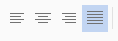 Die Silbentrennung findest du unter „Seitenlayout“, „Silbentrennung“ und dort musst du bei Automatisch einen Haken setzenVerteile die Abschnitte regelmässig über das ganze Blatt.Unterschreibe deinen Bewerbungsbrief (auch digital mit einscannen der Unterschrift ist möglich)Schreibe keine unpersönlichen oder „leeren“ Sätze, die nichts über dich aussagen oder Fakten, die auch im Lebenslauf stehen. Vermittle in deinem Brief, dass du von deiner Berufswahl überzeugt bist und genau diese Lehrstelle in diesem Betrieb möchtest.Falls du auf deine Bewerbung keine Antwort bekommst, darfst du dich nach etwa 3 Wochen nach dem Stand des Auswahlverfahrens erkundigen.__________________________________________________________________________________